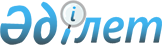 О внесении изменений и дополнения в решение Астраханского районного маслихата от 16 сентября 2014 года № 5С-35-2 "Об определении порядка и размера возмещения затрат на обучение на дому детей с ограниченными возможностями из числа инвалидов по индивидуальному учебному плану"Решение Астраханского районного маслихата Акмолинской области от 30 сентября 2022 года № 7С-29-2. Зарегистрировано в Министерстве юстиции Республики Казахстан 6 октября 2022 года № 30057
      Астраханский районный маслихат РЕШИЛ:
      1. Внести в решение Астраханского районного маслихата "Об определении порядка и размера возмещения затрат на обучение на дому детей с ограниченными возможностями из числа инвалидов по индивидуальному учебному плану" от 16 сентября 2014 года №5С-35-2 (зарегистрировано в Реестре государственной регистрации нормативных правовых актов № 4392) следующие изменения и дополнение:
      заголовок к указанному решению изложить в новой редакции:
      "Об определении порядка и размера возмещения затрат на обучение на дому детей с ограниченными возможностями из числа детей с инвалидностью по индивидуальному учебному плану";
      преамбулу изложить в новой редакции:
      "В соответствии со статьей 16 Закона Республики Казахстан "О социальной и медико-педагогической коррекционной поддержки детей с ограниченными возможностями", статьей 11 Закона Республики Казахстан "О социальной защите лиц с инвалидностью в Республике Казахстан", Астраханский районный маслихат РЕШИЛ:";
      пункт 1 изложить в следующей редакции:
      "1. Определить порядок и размер возмещения затрат на обучение на дому детей с ограниченными возможностями из числа детей с инвалидностью по индивидуальному учебному плану согласно приложению к настоящему решению.";
      пункт 2 исключить;
      указанное решение дополнить приложением согласно приложению к настоящему решению.
      2. Настоящее решение вводится в действие по истечении десяти календарных дней после дня его первого официального опубликования. Порядок и размер возмещения затрат на обучение на дому детей с ограниченными возможностями из числа детей с инвалидностью по индивидуальному учебному плану
      1. Настоящий порядок и размер возмещения затрат на обучение на дому детей с ограниченными возможностями из числа лиц с инвалидностью по индивидуальному учебному плану разработаны в соответствии с Правилами оказания государственной услуги "Возмещение затрат на обучение на дому детей -инвалидов" утвержденными Приказом Министра труда и социальной защиты населения Республики Казахстан от 25 марта 2021 года № 84 "О некоторых вопросах оказания государственных услуг в социально-трудовой сфере" (зарегистрирован в Реестре государственной регистрации нормативных правовых актов за № 22394) (далее- Правила возмещения затрат).
      2. Возмещение затрат на обучение на дому детей с ограниченными возможностями из числа детей с инвалидностью по индивидуальному учебному плану (далее - возмещение затрат на обучение) производится государственным учреждением "Отдел занятости и социальных программ" Астраханского района на основании справки из учебного заведения, подтверждающей факт обучения ребенка с инвалидностью на дому.
      3. Возмещение затрат на обучение (находящихся на полном государственном обеспечении и детей с инвалидностью, в отношении которых родители лишены родительских прав) предоставляется одному из родителей или иным законным представителям детей с инвалидностью, независимо от дохода семьи.
      4. Возмещение затрат на обучение производится с месяца обращения до окончания срока, установленного в заключении психолого-медико-педагогической консультации.
      5. При наступлении обстоятельств, повлекших прекращение возмещения затрат на обучение (достижение ребенком с инвалидностью восемнадцати лет, окончания срока инвалидности, в период обучения ребенка с инвалидностью в государственных учреждениях, смерть ребенка с инвалидностью), выплата прекращается с месяца, следующего за тем, в котором наступили соответствующие обстоятельства.
      6. Перечень документов, необходимых для возмещения затрат на обучение предоставляется согласно приложению 3 к Правилам возмещения затрат, при этом кандасами для идентификации личности вместо документа, удостоверяющего личность, предоставляется удостоверение кандаса.
      7. Размер возмещения затрат на обучение равен трем месячным расчетным показателям на каждого ребенка с инвалидностью ежемесячно на учебный год.
      8. Основания для отказа в возмещении затрат на обучение предусмотрены строкой девять приложения 3 к Правилам возмещения затрат.
					© 2012. РГП на ПХВ «Институт законодательства и правовой информации Республики Казахстан» Министерства юстиции Республики Казахстан
				
      Секретарь Астраханского районного маслихата

М.Қожахмет
Приложение к решению
Астраханского районного
маслихата от 30 сентября
2022 года № 7С-29-2Приложение к решению
Астраханского районного
маслихата от 16 сентября
2014 года № 5С-35-2